1. MotivateWhen have  you worried about something that turned out to be no big deal?a strange ache or painthe car made a funny noisesome new neighbors moved in and at first looked to be a rowdy bunchthe new furnace went off during the night – it was a power outage, not a bad furnacethe weather man predicted 15 inches of snow … only got 3 inchesyour teacher announced an exam for tomorrow, but it was much easier than you expectedyou thought you lost your phone (it was down in the cushions of the sofa)the best player on your team was reported sick … it was a false rumor2. TransitionIn today’s Bible passage, Jesus tells us not to worry.Faith displaces worry3. Bible Study3.1 Worry Does Not HelpListen for why not to worry.Luke 12:22-26 (NIV)  Then Jesus said to his disciples: "Therefore I tell you, do not worry about your life, what you will eat; or about your body, what you will wear. 23  Life is more than food, and the body more than clothes. 24  Consider the ravens: They do not sow or reap, they have no storeroom or barn; yet God feeds them. And how much more valuable you are than birds! 25  Who of you by worrying can add a single hour to his life? 26  Since you cannot do this very little thing, why do you worry about the rest?Jesus says, “Don’t worry about life”“Don’t worry about stuff like food, health, clothes”Why don’t the birds worry?they don’t “work” to get foodthey’ve got no storeroom or barnGod feeds them with what is in nature around themWhy do you think people tend to worry?imagination running wildlack of understanding of God’s love for themdon’t realize God’s  power and authority to accomplish what He desires to do for themlack of faithHow might we justify worrying?you think worrying can prevent bad stuff happeningthere’s a fine line between legitimate concern and worrying … too easy to cross over into worryworry to avoid disappointmentworry can provide distraction from thinking about things that are even worseworry helps us find better ways of doing thingsWhy do we worry about food and clothes?wonder what’s for supper … tomorrowwonder about what’s on the menu at the school cafeteriaworry about what to serve guests … will they like it, hate it?worry what people will think about what we wearit might look too formal or not formal enoughsomeone might laugh at what you are wearingyour choice might make you too warm or too cold What situations bring out the worrier in you? health issues (a strange pain, a sudden headache, is the ankle just strained or broken)is it a only runny nose or Covidthe yard is turning brownthe swimming pool just turned a cloudy shade of greenwhat if there’s a traffic backup on our way to the airport?there’s a tall tree in the woods behind our house that has a dangerous looking leanthat new raise is great, but it might put us in the next higher tax bracketthe washing machine (dryer, car, dishwasher, child) is making a weird noise all of a sudden3.2 God Knows what We NeedListen for God’s awareness.Luke 12:27-30 (NIV)  "Consider how the lilies grow. They do not labor or spin. Yet I tell you, not even Solomon in all his splendor was dressed like one of these. 28  If that is how God clothes the grass of the field, which is here today, and tomorrow is thrown into the fire, how much more will he clothe you, O you of little faith! 29  And do not set your heart on what you will eat or drink; do not worry about it. 30  For the pagan world runs after all such things, and your Father knows that you needWhat do flowers teach us? we note they don’t work, they don’t make fancy clothesbut they still look beautifulthat is how God decorates the landscapeGod makes them beautiful as temporary as they are … He can and will provide for your “decoration” and wellbeing for your whole lifeWhat conclusion did Jesus draw from the illustration? unbelievers pursue material thingsthey use up much of their resources to look good, drive fancy cars, have the newest phonesGod knows you need those thingsHe can provide, He wants to bless youWhat kinds of things are we prone to classify as a need that is really a want?we have lots of wants (car, clothes, tools, friends, house, toys)it is easy to think up reasons why any one of these things is a legitimate needwith a larger car, we could take neighbor kids to AWANAwith nicer clothes we could look more capablewith new power tools we could do a better jobthe right friends could help us improve our position at worka new house in the right neighborhood could help us meet those right friendsa bigger house could make it possible to entertain and have a Bible study in the homeWhy do you think Jesus might also say to us, “Oh ye of little faith”?we tend to get in a dither about lots of thingsinstead of trusting Him, we hurry-scurry around trying to deal with many complex issues on our ownwe so easily lose sleep about some of these issuesunaware of just how much God loves usunconvinced of God’s ability and God’s inclination to blessdoubt God’s claims in Scriptureaccept God’s offer of salvation, but still think we have to manage life all on our ownConsider these truths about how we can increase our faith … Anyone’s faith is only as good as the object of that faithWe must become convinced that the Object of our faith (Jesus) is capableWe do that by getting to know Jesus better … reading, studying, applying His wordWe also do that by talking to Him in prayer … telling Him not only your needs, but confessing your worries, your lack of faithWhen have you experienced God knowing exactly what you needed?provided a need before I even knew I needed itprayer about what to do, what direction to take answered the very next daysent help along just when I needed itprotected me from being in a wreck or some other accident by delaying my departureprotected me when I had made a foolish choice3.3 Seek the Kingdom, Trust the FatherListen for how faith displaces worry.Luke 12:31-34 (NIV)  But seek his kingdom, and these things will be given to you as well. 32  "Do not be afraid, little flock, for your Father has been pleased to give you the kingdom. 33  Sell your possessions and give to the poor. Provide purses for yourselves that will not wear out, a treasure in heaven that will not be exhausted, where no thief comes near and no moth destroys. 34  For where your treasure is, there your heart will be also.The Kingdom of God is the realm where God rules.  How can a person seek God’s kingdom? so you take steps to seek God’s rule in your lifeyou read God’s Word daily you learn what God is like, what He has done for you, what He wants  you to be doingyou become involved in furthering His Kingdomyou are active in the Body of Christ – the ChurchWhat are some ways in which we can make God’s kingdom our first priority with our resources?always tithe your income (before bills, even before taxes)be generous with your finances to other needs of people around yougive to missionary outreach when you do give, do so without any expectation to be repaid (with money or with being owed a favor)don’t limit your giving to just money … give of time and skills to minister to othersHow can we store up treasure in heaven? giving of our treasure (finances) to God’s workgiving of our time and talents to serving the Lordthat would include intercessory prayer for ministries – local and world wideinvolvement in Kingdom ministriesgodly parenting of our children (training, modeling godly living, investing time and effort in their spiritual upbringing)What do you think Jesus meant by “Provide purses for yourselves that will not wear out”?means more than higher quality leather or designmeans spend your time, treasure, talents on eternally lasting resultsserving othersinvolved in spreading the Gospel – locally, worldwideGiving of yourself to God’s work is like investing money and receiving compounded interest.God receives your investment of time, talent, treasureGod multiplies that investmentYou end up getting more back than what you put inThe returns are eternal … contrasted with a bank’s returnsApplication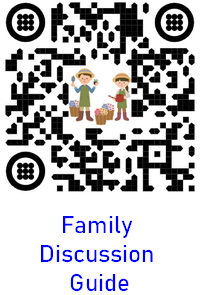 Inventory. List the things that you’ve been worrying about during this season of life. What are some specific actions you can take to let go of those worrisome thoughts?Give. What do you have in your storage space that would be valued more by someone else? Make some room by giving those things away and enjoy the extra space created by their absence.Pray.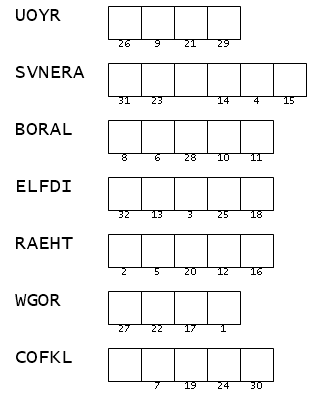 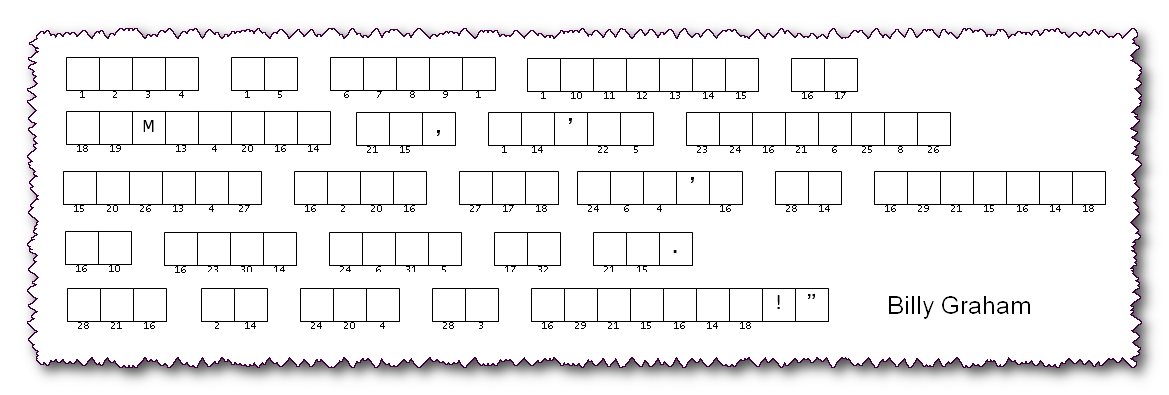 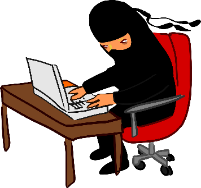 